						Investigator Initiated Research 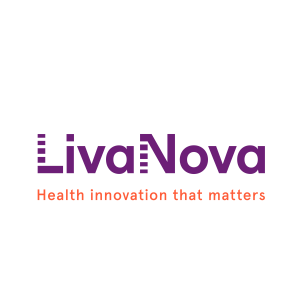 Project Proposal FormThe LivaNova Investigator Initiated Research program provides support for research that advances medical and scientific knowledge about LivaNova products. The following information will be used to assess the scientific merit of the proposed research and alignment with corporate research and development plans. Submissions will be reviewed by the LivaNova Investigator Initiated Research Review Board. For additional information or to submit completed forms and supporting documentation, please contact livanova.iir.acs@livanova.com for requests related to the Advanced Circulatory Support portfolio,  livanova.iir.cp@livanova.com for requests related to the Cardiopulmonary portfolio, or livanova.iir.nm@livanova.com for requests related to the Neuromodulation portfolio.Section 1. Supporting DocumentationSection 1. Supporting DocumentationSection 1. Supporting DocumentationSection 1. Supporting DocumentationSection 1. Supporting DocumentationSection 1. Supporting DocumentationPlease enclose the following supporting documentation:  Signed and dated Curriculum Vitae (CV) for Investigator and Sub-investigator(s) including evidence of Good Clinical Practice training (required) Letter of support from institution, including confirmation that there have been no sponsor or regulatory letters or actions in the past 5 years concerning any study conduct deficiencies, or unsatisfactory Investigator or study-site conduct. (required) IIR Project Proposal Budget using excel template available for download at: https://www.livanova.com/en-us/home/contact-us/investigator-initiated-research, as well as documentation that supports the cost of study-related expenses or services (required)  Copy of Final Study Protocol (if available) Copy of Ethics Committee (EC) / Institutional Review Board (IRB) approval (if available)Please enclose the following supporting documentation:  Signed and dated Curriculum Vitae (CV) for Investigator and Sub-investigator(s) including evidence of Good Clinical Practice training (required) Letter of support from institution, including confirmation that there have been no sponsor or regulatory letters or actions in the past 5 years concerning any study conduct deficiencies, or unsatisfactory Investigator or study-site conduct. (required) IIR Project Proposal Budget using excel template available for download at: https://www.livanova.com/en-us/home/contact-us/investigator-initiated-research, as well as documentation that supports the cost of study-related expenses or services (required)  Copy of Final Study Protocol (if available) Copy of Ethics Committee (EC) / Institutional Review Board (IRB) approval (if available)Please enclose the following supporting documentation:  Signed and dated Curriculum Vitae (CV) for Investigator and Sub-investigator(s) including evidence of Good Clinical Practice training (required) Letter of support from institution, including confirmation that there have been no sponsor or regulatory letters or actions in the past 5 years concerning any study conduct deficiencies, or unsatisfactory Investigator or study-site conduct. (required) IIR Project Proposal Budget using excel template available for download at: https://www.livanova.com/en-us/home/contact-us/investigator-initiated-research, as well as documentation that supports the cost of study-related expenses or services (required)  Copy of Final Study Protocol (if available) Copy of Ethics Committee (EC) / Institutional Review Board (IRB) approval (if available)Please enclose the following supporting documentation:  Signed and dated Curriculum Vitae (CV) for Investigator and Sub-investigator(s) including evidence of Good Clinical Practice training (required) Letter of support from institution, including confirmation that there have been no sponsor or regulatory letters or actions in the past 5 years concerning any study conduct deficiencies, or unsatisfactory Investigator or study-site conduct. (required) IIR Project Proposal Budget using excel template available for download at: https://www.livanova.com/en-us/home/contact-us/investigator-initiated-research, as well as documentation that supports the cost of study-related expenses or services (required)  Copy of Final Study Protocol (if available) Copy of Ethics Committee (EC) / Institutional Review Board (IRB) approval (if available)Please enclose the following supporting documentation:  Signed and dated Curriculum Vitae (CV) for Investigator and Sub-investigator(s) including evidence of Good Clinical Practice training (required) Letter of support from institution, including confirmation that there have been no sponsor or regulatory letters or actions in the past 5 years concerning any study conduct deficiencies, or unsatisfactory Investigator or study-site conduct. (required) IIR Project Proposal Budget using excel template available for download at: https://www.livanova.com/en-us/home/contact-us/investigator-initiated-research, as well as documentation that supports the cost of study-related expenses or services (required)  Copy of Final Study Protocol (if available) Copy of Ethics Committee (EC) / Institutional Review Board (IRB) approval (if available)Please enclose the following supporting documentation:  Signed and dated Curriculum Vitae (CV) for Investigator and Sub-investigator(s) including evidence of Good Clinical Practice training (required) Letter of support from institution, including confirmation that there have been no sponsor or regulatory letters or actions in the past 5 years concerning any study conduct deficiencies, or unsatisfactory Investigator or study-site conduct. (required) IIR Project Proposal Budget using excel template available for download at: https://www.livanova.com/en-us/home/contact-us/investigator-initiated-research, as well as documentation that supports the cost of study-related expenses or services (required)  Copy of Final Study Protocol (if available) Copy of Ethics Committee (EC) / Institutional Review Board (IRB) approval (if available)Section 2. Site Information Section 2. Site Information Section 2. Site Information Section 2. Site Information Section 2. Site Information Section 2. Site Information Primary Investigator Name:Name:Name:Name:Name:Primary Investigator Research Institution:Research Institution:Research Institution:Research Institution:Research Institution:Primary Investigator Mailing Address:Mailing Address:Mailing Address:Mailing Address:Mailing Address:Primary Investigator Email:Email:Phone:Phone:Phone:Primary Investigator Years of Clinical Trial Experience:Years of Clinical Trial Experience:Years of Clinical Trial Experience:Years of Clinical Trial Experience:Years of Clinical Trial Experience:Sub-Investigator(s)Name:Name:Name:Name:Name:Sub-Investigator(s)Research Institution:Research Institution:Research Institution:Research Institution:Research Institution:Sub-Investigator(s)Mailing Address:Mailing Address:Mailing Address:Mailing Address:Mailing Address:Sub-Investigator(s)Email:Email:Phone:Phone:Phone:Sub-Investigator(s)Years of Clinical Trial Experience:Years of Clinical Trial Experience:Years of Clinical Trial Experience:Years of Clinical Trial Experience:Years of Clinical Trial Experience:Study Coordinator Name:Name:Phone:Phone:Phone:Study Coordinator Email:Email:Email:Email:Email:Study Coordinator Years of Clinical Trial Experience:Years of Clinical Trial Experience:Years of Clinical Trial Experience:Years of Clinical Trial Experience:Years of Clinical Trial Experience:Legal Contact for Research AgreementName:Name:Phone:Phone:Phone:Legal Contact for Research AgreementEmail: Email: Email: Email: Email: Contact for Budgets and InvoicesName:Name:Phone:Phone:Phone:Contact for Budgets and InvoicesEmail: Email: Email: Email: Email: Section 3. Compliance and Capability of Investigator to Conduct Research Section 3. Compliance and Capability of Investigator to Conduct Research Section 3. Compliance and Capability of Investigator to Conduct Research Section 3. Compliance and Capability of Investigator to Conduct Research TrueFalseThe research was not solicited or influenced by LivaNova and, if approved, is not conditional in any way on any pre-existing or future business relationship between LivaNova and you or on any decision you may make in the future relating to LivaNova products.The research was not solicited or influenced by LivaNova and, if approved, is not conditional in any way on any pre-existing or future business relationship between LivaNova and you or on any decision you may make in the future relating to LivaNova products.The research was not solicited or influenced by LivaNova and, if approved, is not conditional in any way on any pre-existing or future business relationship between LivaNova and you or on any decision you may make in the future relating to LivaNova products.The research was not solicited or influenced by LivaNova and, if approved, is not conditional in any way on any pre-existing or future business relationship between LivaNova and you or on any decision you may make in the future relating to LivaNova products.The research has clinical or scientific merit and provides valid scientific data.  The research has clinical or scientific merit and provides valid scientific data.  The research has clinical or scientific merit and provides valid scientific data.  The research has clinical or scientific merit and provides valid scientific data.  The study budget requested is fair and is sufficient to achieve the objectives, methodology, and timelines.The study budget requested is fair and is sufficient to achieve the objectives, methodology, and timelines.The study budget requested is fair and is sufficient to achieve the objectives, methodology, and timelines.The study budget requested is fair and is sufficient to achieve the objectives, methodology, and timelines.You (the Investigator) in the conduct of the Study will adhere to all relevant standards including Good Clinical Practice, Good Pharmacovigilance Practice, obtaining Institutional Review Board /Ethics Committee approval, patient consent.You (the Investigator) in the conduct of the Study will adhere to all relevant standards including Good Clinical Practice, Good Pharmacovigilance Practice, obtaining Institutional Review Board /Ethics Committee approval, patient consent.You (the Investigator) in the conduct of the Study will adhere to all relevant standards including Good Clinical Practice, Good Pharmacovigilance Practice, obtaining Institutional Review Board /Ethics Committee approval, patient consent.You (the Investigator) in the conduct of the Study will adhere to all relevant standards including Good Clinical Practice, Good Pharmacovigilance Practice, obtaining Institutional Review Board /Ethics Committee approval, patient consent.You (the Investigator) agree that the study will be published in line with the agreed publication plan.You (the Investigator) agree that the study will be published in line with the agreed publication plan.You (the Investigator) agree that the study will be published in line with the agreed publication plan.You (the Investigator) agree that the study will be published in line with the agreed publication plan.You (the Investigator) will sign an IIR agreement prior to start of the study.You (the Investigator) will sign an IIR agreement prior to start of the study.You (the Investigator) will sign an IIR agreement prior to start of the study.You (the Investigator) will sign an IIR agreement prior to start of the study.You (the Investigator) are qualified through education, training, and experience to properly conduct the research and have the appropriate resources in place in order to properly conduct the research with no additional assistance from LivaNova.You (the Investigator) are qualified through education, training, and experience to properly conduct the research and have the appropriate resources in place in order to properly conduct the research with no additional assistance from LivaNova.You (the Investigator) are qualified through education, training, and experience to properly conduct the research and have the appropriate resources in place in order to properly conduct the research with no additional assistance from LivaNova.You (the Investigator) are qualified through education, training, and experience to properly conduct the research and have the appropriate resources in place in order to properly conduct the research with no additional assistance from LivaNova.There is no Institution patented (filed/unfiled) technology required for the study.There is no Institution patented (filed/unfiled) technology required for the study.There is no Institution patented (filed/unfiled) technology required for the study.There is no Institution patented (filed/unfiled) technology required for the study.Condition of Submission: In submitting this information, you (the investigator) attest to having authorization to do so from any other originator of this information. It is necessary within LivaNova to refer requests for IIRs to a number of different persons within the company in order to determine the level of interest for each proposal.  LivaNova has no intention of publicizing a submission; however, LivaNova will not assume responsibility for keeping a submission confidential.  Therefore, in submitting this request, the submitter attests that all of the submitted materials are non-confidential, none of the submitted materials contains markings of confidentiality, and LivaNova will treat all submitted materials as non-confidential.  The rights of the originator(s) and submitter will be only those that are given under patent laws and/or written contract(s) to which the originator(s), the submitter, and LivaNova mutually agree.Condition of Submission: In submitting this information, you (the investigator) attest to having authorization to do so from any other originator of this information. It is necessary within LivaNova to refer requests for IIRs to a number of different persons within the company in order to determine the level of interest for each proposal.  LivaNova has no intention of publicizing a submission; however, LivaNova will not assume responsibility for keeping a submission confidential.  Therefore, in submitting this request, the submitter attests that all of the submitted materials are non-confidential, none of the submitted materials contains markings of confidentiality, and LivaNova will treat all submitted materials as non-confidential.  The rights of the originator(s) and submitter will be only those that are given under patent laws and/or written contract(s) to which the originator(s), the submitter, and LivaNova mutually agree.Condition of Submission: In submitting this information, you (the investigator) attest to having authorization to do so from any other originator of this information. It is necessary within LivaNova to refer requests for IIRs to a number of different persons within the company in order to determine the level of interest for each proposal.  LivaNova has no intention of publicizing a submission; however, LivaNova will not assume responsibility for keeping a submission confidential.  Therefore, in submitting this request, the submitter attests that all of the submitted materials are non-confidential, none of the submitted materials contains markings of confidentiality, and LivaNova will treat all submitted materials as non-confidential.  The rights of the originator(s) and submitter will be only those that are given under patent laws and/or written contract(s) to which the originator(s), the submitter, and LivaNova mutually agree.Condition of Submission: In submitting this information, you (the investigator) attest to having authorization to do so from any other originator of this information. It is necessary within LivaNova to refer requests for IIRs to a number of different persons within the company in order to determine the level of interest for each proposal.  LivaNova has no intention of publicizing a submission; however, LivaNova will not assume responsibility for keeping a submission confidential.  Therefore, in submitting this request, the submitter attests that all of the submitted materials are non-confidential, none of the submitted materials contains markings of confidentiality, and LivaNova will treat all submitted materials as non-confidential.  The rights of the originator(s) and submitter will be only those that are given under patent laws and/or written contract(s) to which the originator(s), the submitter, and LivaNova mutually agree.Condition of Submission: In submitting this information, you (the investigator) attest to having authorization to do so from any other originator of this information. It is necessary within LivaNova to refer requests for IIRs to a number of different persons within the company in order to determine the level of interest for each proposal.  LivaNova has no intention of publicizing a submission; however, LivaNova will not assume responsibility for keeping a submission confidential.  Therefore, in submitting this request, the submitter attests that all of the submitted materials are non-confidential, none of the submitted materials contains markings of confidentiality, and LivaNova will treat all submitted materials as non-confidential.  The rights of the originator(s) and submitter will be only those that are given under patent laws and/or written contract(s) to which the originator(s), the submitter, and LivaNova mutually agree.Condition of Submission: In submitting this information, you (the investigator) attest to having authorization to do so from any other originator of this information. It is necessary within LivaNova to refer requests for IIRs to a number of different persons within the company in order to determine the level of interest for each proposal.  LivaNova has no intention of publicizing a submission; however, LivaNova will not assume responsibility for keeping a submission confidential.  Therefore, in submitting this request, the submitter attests that all of the submitted materials are non-confidential, none of the submitted materials contains markings of confidentiality, and LivaNova will treat all submitted materials as non-confidential.  The rights of the originator(s) and submitter will be only those that are given under patent laws and/or written contract(s) to which the originator(s), the submitter, and LivaNova mutually agree.Investigator SignatureInvestigator SignatureDate:Date:Section 4. Study Proposal Section 4. Study Proposal Section 4. Study Proposal Section 4. Study Proposal TitleDevice(s) to be used (include model)Approved Indication(s) for Use (IFU) (according to local labeling)Will the device use be consistent with the approved IFU?  Yes No (if no, please specify): Yes No (if no, please specify): Yes No (if no, please specify):Study Design (select all that apply) Prospective Retrospective Pre-Clinical Bench Data Sharing Request Other: Registry Cohort Case-Series Randomized Controlled Blinded Single Center Multi-Center    # of sites: List of Countries:Has the research proposal been reviewed and approved by an Institutional Review Board (IRB) or Ethics Committee (EC)? Yes. Please enclose a copy of the IRB/EC/IACUC approval or exempt status.  No. Please provide the plan to obtain EC/IRB/IACUC approval or specify why this is not required: Name of IRB/EC/IACUC:   Yes. Please enclose a copy of the IRB/EC/IACUC approval or exempt status.  No. Please provide the plan to obtain EC/IRB/IACUC approval or specify why this is not required: Name of IRB/EC/IACUC:   Yes. Please enclose a copy of the IRB/EC/IACUC approval or exempt status.  No. Please provide the plan to obtain EC/IRB/IACUC approval or specify why this is not required: Name of IRB/EC/IACUC:  BackgroundProvide the scientific rationale for the proposed research Research ObjectivesProvide a detailed description of the aims and objectives of the studyPatient PopulationProvide key inclusion and exclusion criteria Clinical Sites and Recruitment StrategyList all sites to be activated:Explain the proposed recruitment strategy:What is the anticipated number of subjects that can be screened per month? _______What is the anticipated number of subjects that can be enrolled per month?_______Does the institution have any trials with similar enrollment criteria currently ongoing or planned?   No	 Yes (if yes, please specify):List all sites to be activated:Explain the proposed recruitment strategy:What is the anticipated number of subjects that can be screened per month? _______What is the anticipated number of subjects that can be enrolled per month?_______Does the institution have any trials with similar enrollment criteria currently ongoing or planned?   No	 Yes (if yes, please specify):List all sites to be activated:Explain the proposed recruitment strategy:What is the anticipated number of subjects that can be screened per month? _______What is the anticipated number of subjects that can be enrolled per month?_______Does the institution have any trials with similar enrollment criteria currently ongoing or planned?   No	 Yes (if yes, please specify):Primary and Secondary EndpointsList all primary and secondary endpoints including timepoints for evaluation. Follow-up Visit ScheduleProvide the purpose of and frequency of follow-up visits Statistical Methods and Sample SizeProvide the proposed sample size and its justification as well as the analysis method of key endpointsKey Study Metrics Provide target dates for the following metricsIRB/EC/IACUC Approval:First Patient Enrolled/First Animal Implanted/First Chart Review:50% Patients Enrolled/ 50% Animal Implanted/50% Charts Reviewed:Last Patient Enrolled/Last Animal Implanted/Last Chart Reviewed:Last Patient Follow-up/Data collection complete:Final Report Suitable for Publication:IRB/EC/IACUC Approval:First Patient Enrolled/First Animal Implanted/First Chart Review:50% Patients Enrolled/ 50% Animal Implanted/50% Charts Reviewed:Last Patient Enrolled/Last Animal Implanted/Last Chart Reviewed:Last Patient Follow-up/Data collection complete:Final Report Suitable for Publication:IRB/EC/IACUC Approval:First Patient Enrolled/First Animal Implanted/First Chart Review:50% Patients Enrolled/ 50% Animal Implanted/50% Charts Reviewed:Last Patient Enrolled/Last Animal Implanted/Last Chart Reviewed:Last Patient Follow-up/Data collection complete:Final Report Suitable for Publication:Publication PlanSelect all that apply Manuscript, Number anticipated:___Topic(s): Target Journal(s):  Target Conference(s): Timeline for Publication(s): Abstract/Poster, Number anticipated:___Topic(s): Target Journal(s):  Target Conference(s): Timeline for Publication(s): Manuscript, Number anticipated:___Topic(s): Target Journal(s):  Target Conference(s): Timeline for Publication(s): Abstract/Poster, Number anticipated:___Topic(s): Target Journal(s):  Target Conference(s): Timeline for Publication(s): Manuscript, Number anticipated:___Topic(s): Target Journal(s):  Target Conference(s): Timeline for Publication(s): Abstract/Poster, Number anticipated:___Topic(s): Target Journal(s):  Target Conference(s): Timeline for Publication(s):Note: Investigator must provide a copy of any planned publications (abstract, manuscript, presentation, book chapter, etc.) to LivaNova for review at least 30 days in advance of the submission.Note: Investigator must provide a copy of any planned publications (abstract, manuscript, presentation, book chapter, etc.) to LivaNova for review at least 30 days in advance of the submission.Note: Investigator must provide a copy of any planned publications (abstract, manuscript, presentation, book chapter, etc.) to LivaNova for review at least 30 days in advance of the submission.Note: Investigator must provide a copy of any planned publications (abstract, manuscript, presentation, book chapter, etc.) to LivaNova for review at least 30 days in advance of the submission.Section 5. Requested SupportSection 5. Requested Support Funds*Total amount requested: Medical DevicesSpecify number and type:  EquipmentSpecify number and type:  Services (for example, in-kind support)Specify services needed, include estimated amount of time required:  OtherSpecify: *Please complete IIR Project Proposal Budget using excel template available for download at: https://www.livanova.com/en-us/home/contact-us/investigator-initiated-research . *Please complete IIR Project Proposal Budget using excel template available for download at: https://www.livanova.com/en-us/home/contact-us/investigator-initiated-research . Section 6. Milestone PaymentsDescriptionAmount(USD)ProjectedDateMilestone 1[Execution of Contract, EC/IRB/IACUC Approval]20%Milestone 2[Interim milestones to be determined based on the type of research project; for example, First Patient Enrolled]15%Milestone 3[Interim milestones to be determined based on the type of research project; for example, 50% Patients Enrolled] 15%Milestone 4[Interim milestones to be determined based on the type of research project; for example, Last Patient Enrolled] 15%Milestone 5[Interim milestones to be determined based on the type of research project; for example, Last Patient Last Visit] 15%Milestone 6[Final Study Report suitable for Publication]20%The number of milestones and descriptions can be modified based on the type of research project. The number of milestones and descriptions can be modified based on the type of research project. The number of milestones and descriptions can be modified based on the type of research project. The number of milestones and descriptions can be modified based on the type of research project. 